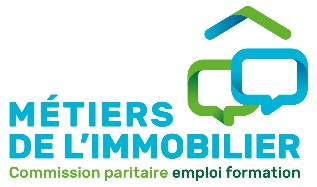 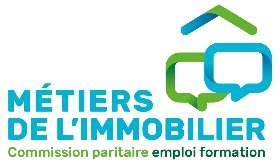 Outil n° 8 PV de délibérationCERTIFICAT DE QUALIFICATION PROFESSIONNELLEDE LA BRANCHE PROFESSIONNELLE DE L’IMMOBILIERCQP GESTIONNAIRE DE COPROPRIETEMEMBRES DU JURY CANDIDATS ET RÉSULTATS DE LA DÉLIBÉRATION DU JURY COMMENTAIRES/PRECONISATIONS DU JURY Date du jury :Nombre de candidat(s)Nombre de page(s)Nom et prénom du Président du jury :Professionnel titulaire de la carteEmargementNom et prénom du membre de jury : Professionnel salarié habilitéEmargementNom et prénom du membre de jury : Formateur AEmargementNom et prénom du membre de jury : Formateur BEmargementNom et prénom du membre de jury : Nom/Prénom du/de la candidat(e)Accès à la certificationAccès à la certificationRésultats de la délibération du juryBlocs validés(En cas de validation partielle)Cocher la case correspondanteNom/Prénom du/de la candidat(e)FormationVAERésultats de la délibération du juryBlocs validés(En cas de validation partielle)Cocher la case correspondante Validation totale du CQP Validation partielle du CQP Validation refusée du CQP Bloc 1 : Accueillir, informer, conseiller le client-prospect (copropriétaire, membre du conseil syndical…) à la recherche d’un syndic Bloc 2 : Assurer la gestion administrative d’un portefeuille de biens en copropriété Bloc 3 : Assurer la gestion financière d’un portefeuille de biens en copropriété Bloc 4 : Assurer le maintien et l’entretien courant de la copropriété Validation totale du CQP Validation partielle du CQP Validation refusée du CQP Bloc 1 : Accueillir, informer, conseiller le client-prospect (copropriétaire, membre du conseil syndical…) à la recherche d’un syndic Bloc 2 : Assurer la gestion administrative d’un portefeuille de biens en copropriété Bloc 3 : Assurer la gestion financière d’un portefeuille de biens en copropriété Bloc 4 : Assurer le maintien et l’entretien courant de la copropriété Validation totale du CQP Validation partielle du CQP Validation refusée du CQP Bloc 1 : Accueillir, informer, conseiller le client-prospect (copropriétaire, membre du conseil syndical…) à la recherche d’un syndic Bloc 2 : Assurer la gestion administrative d’un portefeuille de biens en copropriété Bloc 3 : Assurer la gestion financière d’un portefeuille de biens en copropriété Bloc 4 : Assurer le maintien et l’entretien courant de la copropriété Validation totale du CQP Validation partielle du CQP Validation refusée du CQP Bloc 1 : Accueillir, informer, conseiller le client-prospect (copropriétaire, membre du conseil syndical…) à la recherche d’un syndic Bloc 2 : Assurer la gestion administrative d’un portefeuille de biens en copropriété Bloc 3 : Assurer la gestion financière d’un portefeuille de biens en copropriété Bloc 4 : Assurer le maintien et l’entretien courant de la copropriété Validation totale du CQP Validation partielle du CQP Validation refusée du CQP Bloc 1 : Accueillir, informer, conseiller le client-prospect (copropriétaire, membre du conseil syndical…) à la recherche d’un syndic Bloc 2 : Assurer la gestion administrative d’un portefeuille de biens en copropriété Bloc 3 : Assurer la gestion financière d’un portefeuille de biens en copropriété Bloc 4 : Assurer le maintien et l’entretien courant de la copropriété